Home-Start East Sussex Intake Form
Being Family Programme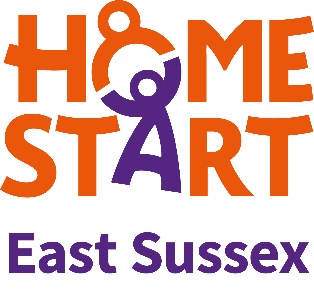 The Being Family programme is suitable for any parents/carers in East Sussex (not Brighton & Hove) who have at least one baby under 12 months old at the start of the group.Email completed form to info@hses.org.uk---The ethnic groups:Asian or Asian BritishIndianPakistaniBangladeshiChineseAny other Asian backgroundBlack, Black British, Caribbean or AfricanCaribbeanAfricanAny other Black, Black British, or Caribbean backgroundMixed or multiple ethnic groupsWhite and Black CaribbeanWhite and Black AfricanWhite and AsianAny other Mixed or multiple ethnic backgroundWhiteEnglish, Welsh, Scottish, Northern Irish or BritishIrishGypsy or Irish TravellerRomaAny other White backgroundOther ethnic groupArabAny other ethnic groupClient Ref No: Client Ref No: Referral received by: Referral received by: Referral received by: Referral received by: Referral received by: Referral received by: Intake date: Repeat referral? Intake date: Repeat referral? Self-referral How did you hear of the programme?Self-referral How did you hear of the programme?Self-referral How did you hear of the programme?Professional referral Referred ByName: Job Title: Agency: Email: Tel: Please confirm:Client is aware of the service Client consents to this referral Professional referral Referred ByName: Job Title: Agency: Email: Tel: Please confirm:Client is aware of the service Client consents to this referral Professional referral Referred ByName: Job Title: Agency: Email: Tel: Please confirm:Client is aware of the service Client consents to this referral Do you have sufficient mobile data/minutes or Wifi to access weekly Zoom meetings? Yes/NoDo you have a device that can use the Zoom software? Yes/NoAre you working with any other agencies/support services at the moment? Yes/NoIf yes, please detail: Do you have sufficient mobile data/minutes or Wifi to access weekly Zoom meetings? Yes/NoDo you have a device that can use the Zoom software? Yes/NoAre you working with any other agencies/support services at the moment? Yes/NoIf yes, please detail: Do you have sufficient mobile data/minutes or Wifi to access weekly Zoom meetings? Yes/NoDo you have a device that can use the Zoom software? Yes/NoAre you working with any other agencies/support services at the moment? Yes/NoIf yes, please detail: Do you have sufficient mobile data/minutes or Wifi to access weekly Zoom meetings? Yes/NoDo you have a device that can use the Zoom software? Yes/NoAre you working with any other agencies/support services at the moment? Yes/NoIf yes, please detail: Do you have sufficient mobile data/minutes or Wifi to access weekly Zoom meetings? Yes/NoDo you have a device that can use the Zoom software? Yes/NoAre you working with any other agencies/support services at the moment? Yes/NoIf yes, please detail: Do you have sufficient mobile data/minutes or Wifi to access weekly Zoom meetings? Yes/NoDo you have a device that can use the Zoom software? Yes/NoAre you working with any other agencies/support services at the moment? Yes/NoIf yes, please detail: Do you have sufficient mobile data/minutes or Wifi to access weekly Zoom meetings? Yes/NoDo you have a device that can use the Zoom software? Yes/NoAre you working with any other agencies/support services at the moment? Yes/NoIf yes, please detail: Do you have sufficient mobile data/minutes or Wifi to access weekly Zoom meetings? Yes/NoDo you have a device that can use the Zoom software? Yes/NoAre you working with any other agencies/support services at the moment? Yes/NoIf yes, please detail: Issues and concerns (highlight as many as relevant)We ask for this information to help us understand how we can support you best. Signposting will be provided to any relevant services that may be able to help with specific issues.Issues and concerns (highlight as many as relevant)We ask for this information to help us understand how we can support you best. Signposting will be provided to any relevant services that may be able to help with specific issues.Issues and concerns (highlight as many as relevant)We ask for this information to help us understand how we can support you best. Signposting will be provided to any relevant services that may be able to help with specific issues.Issues and concerns (highlight as many as relevant)We ask for this information to help us understand how we can support you best. Signposting will be provided to any relevant services that may be able to help with specific issues.Issues and concerns (highlight as many as relevant)We ask for this information to help us understand how we can support you best. Signposting will be provided to any relevant services that may be able to help with specific issues.Issues and concerns (highlight as many as relevant)We ask for this information to help us understand how we can support you best. Signposting will be provided to any relevant services that may be able to help with specific issues.Issues and concerns (highlight as many as relevant)We ask for this information to help us understand how we can support you best. Signposting will be provided to any relevant services that may be able to help with specific issues.Issues and concerns (highlight as many as relevant)We ask for this information to help us understand how we can support you best. Signposting will be provided to any relevant services that may be able to help with specific issues.   Feeling isolated   Fretful baby   History of domestic abuse   Feeling overwhelmed   Traumatic birth   Mental health difficulties   Feeling isolated   Fretful baby   History of domestic abuse   Feeling overwhelmed   Traumatic birth   Mental health difficultiesDisabilityBaby has a disabilityDifficulties with feeding babySingle parentInsecure housingInsecure financesDisabilityBaby has a disabilityDifficulties with feeding babySingle parentInsecure housingInsecure financesDisabilityBaby has a disabilityDifficulties with feeding babySingle parentInsecure housingInsecure financesRecent bereavementStruggling to bond with babySubstance misuse issuesImmigration issuesDifficulties with reading/writingPhysical health problemsOther, please specify: Recent bereavementStruggling to bond with babySubstance misuse issuesImmigration issuesDifficulties with reading/writingPhysical health problemsOther, please specify: Please provide detail on any points highlighted:Do you need any support accessing Zoom either before or during the group?Is there anything else you feel we should know that could help us meet your and your baby’s needs?Please provide detail on any points highlighted:Do you need any support accessing Zoom either before or during the group?Is there anything else you feel we should know that could help us meet your and your baby’s needs?Please provide detail on any points highlighted:Do you need any support accessing Zoom either before or during the group?Is there anything else you feel we should know that could help us meet your and your baby’s needs?Please provide detail on any points highlighted:Do you need any support accessing Zoom either before or during the group?Is there anything else you feel we should know that could help us meet your and your baby’s needs?Please provide detail on any points highlighted:Do you need any support accessing Zoom either before or during the group?Is there anything else you feel we should know that could help us meet your and your baby’s needs?Please provide detail on any points highlighted:Do you need any support accessing Zoom either before or during the group?Is there anything else you feel we should know that could help us meet your and your baby’s needs?Please provide detail on any points highlighted:Do you need any support accessing Zoom either before or during the group?Is there anything else you feel we should know that could help us meet your and your baby’s needs?Please provide detail on any points highlighted:Do you need any support accessing Zoom either before or during the group?Is there anything else you feel we should know that could help us meet your and your baby’s needs?Children’s InformationChildren’s InformationGenderGenderDOBDOBDOBIs current partner their parent?NameNameGenderGenderDOBDOBDOBIs current partner their parent?Are you or your partner pregnant? Yes/No Are you or your partner pregnant? Yes/No Due date and any other relevant info: Due date and any other relevant info: Due date and any other relevant info: Due date and any other relevant info: Due date and any other relevant info: Due date and any other relevant info: Children’s Services Involvement:  Yes/No Children’s Services Involvement:  Yes/No How are they involved? How are they involved? How are they involved? How are they involved? How are they involved? How are they involved? Are there any concerns regarding children? Are there any concerns regarding children? Are there any concerns regarding children? Are there any concerns regarding children? Are there any concerns regarding children? Are there any concerns regarding children? Are there any concerns regarding children? Are there any concerns regarding children? Any other information:Any other information:Any other information:Any other information:Any other information:Any other information:Any other information:Any other information: